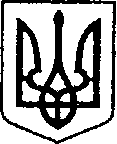 УКРАЇНАЧЕРНІГІВСЬКА ОБЛАСТЬН І Ж И Н С Ь К А    М І С Ь К А    Р А Д АВ И К О Н А В Ч И Й    К О М І Т Е Т                                    Р І Ш Е Н Н Я                від  28 травня  2020 р.	                     м. Ніжин		                            № ____Про заходи щодо попередження загибелілюдей на водних об’єктах Ніжинської МОТГ	Відповідно до вимог пп. 2 п. Б частини 1ст. 38, ст. 42,53, 59, 73 Закону України «Про місцеве самоврядування в Україні», Міської програми з охорони життя людей на водних об’єктах Ніжинської міської об’єднаної територіальної громади на 2020 рік, пропозицій міської комісії з питань техногенно – екологічної безпеки та надзвичайних ситуацій від 25.05.2020 року, протокол №14, та з метою попередження трагічних випадків на водних об’єктах, виконавчий комітет Ніжинської міської ради вирішив:		1. Місцем масового відпочинку людей на воді в 2020 році визначити лівий берег р. Остер в районі вул. Коцюбинського (50м  – 150м від гідроспоруди вверх по течії) в період з 15  червня по 31 серпня. 	2. Призначити відповідальним за обладнання місця масового відпочинку людей на воді згідно «Правил охорони життя людей на водних об’єктах України» та функціонування сезонного рятувального посту – комунальне підприємство «Виробниче управління комунального господарства» (Корман В.А.).	3. Затвердити заходи з підготовки відведеної ділянки р. Остер під місце масового відпочинку людей на воді (додається).	4. Затвердити склад комісії для перевірки справності човна, рятувального спорядження та обладнання (додається). 	5. Керівникам Ніжинського відділення екстреної (швидкої) медичної допомоги (Корчева І.І.) та Ніжинського відділу поліції головного управління національної поліції  України в Чернігівській області (Бойко В.А.) розробити графік та організувати у період з 15.06 по 31.08.2020 року:	5.1.Чергування однієї бригади швидкої медичної допомоги для екстреного виїзду на місце виникнення пригод на водних об’єктах міста.	5.2.  Патрулювання працівників поліції уздовж р. Остер,  Ніжин - озера та біля інших водоймищ, на яких відпочивають люди. 	6. Комунальному підприємству «Виробниче управління  комунального господарства» (Корман В.А.). до 10.06.2020р. встановити попереджувальні знаки «Купатися заборонено»  в найбільш небезпечних місцях біля інших водоймищ міста. 	7. Начальнику управління освіти (Крапив’янський С.М.), керівникам інших навчальних та оздоровчих закладів, завідуючому  навчально – консультативного пункту м. Ніжина (Ярошовець В.П.) організувати серед учнів, студентів, дітей та їх батьків роз’яснювання правил поведінки на воді, вивчення методики дій при виникненні пригод та правил надання невідкладної допомоги потерпілим.	8. Рекомендувати засобам масової інформації (газеті «Вісті», ДКП ТРК «Ніжинське телебачення», відділу інформаційно – аналітичного роботи та зв’язків з громадськістю) розгорнути широку пропагандистську роботу з питань безпеки користування водними об’єктами та запобігання можливих наслідків порушення правил поведінки на воді.	9. Начальнику фінансового управління міської ради (Писаренко Л.В.) перерахувати управлінню житлово-комунального господарства та будівництва  100000 грн. для проведення розрахунків за виконання заходів щодо попередження загибелі людей на водних об’єктах міста та  облаштування місця масового відпочинку людей на воді (КПКВК 1218120, КЕКВ 2240).	10. Керівникам підприємств, установ, організацій міста при проведенні екскурсій, колективних виїздів для відпочинку та інших масових заходів на водоймах призначати наказом відповідальних осіб за безпеку людей на воді, громадський порядок, охорону навколишнього середовища та   інформувати виконавчий комітет Ніжинської міської ради про виконання пп. 5, 6, 7  даного рішення до 10.06.2020 р., а про виникнення пригод на воді з трагічними наслідками негайно по тел. 101, 15-80, 7-19-51, 7-33-94.	11. Заборонити торгівлю  алкогольними напоями на території зони відпочинку.12. Начальнику відділу з питань надзвичайних ситуацій, цивільного захисту населення, оборонної та мобілізаційної роботи  (Чуйко М.А.) забезпечити оприлюднення даного рішення на офіційному сайті міської ради  протягом п’яти робочих днів з дня його прийняття.	13. Контроль за виконанням рішення покласти на першого заступника міського голови з питань діяльності виконавчих органів ради Олійника Г.М.Міський голова                                                                          А.В.ЛінникП О Я С Н Ю В А Л Ь Н А    З А П И С К Адо проекту рішення «Про заходи щодо попередженнязагибелі людей на водних об’єктах Ніжинської МОТГ » 1. Обґрунтування необхідності прийняття актаНа виконання Міської програми з охорони життя людей на водних об’єктах  Ніжинської МОТГ на 2020 рік, Правил охорони життя людей на водних об’єктах України, пропозицій міської комісії з питань техногенно – екологічної безпеки та надзвичайних ситуацій від 25.05.2020 року, протокол №14, та з метою попередження трагічних випадків на водних об’єктах Ніжинської МОТГ відділом з питань НС,  ЦЗН, ОМР підготовлений даний проект рішення.Досвід попередніх років підтвердив, що своєчасно виконані заходи по обстеженню підводної частини акваторії пляжу спеціалістами водолазно – рятувальної служби УДСНС,  підготовка місця відпочинку, навчання та організація роботи сезонного рятувального посту  є  передумовою безпечного функціонування місця масового відпочинку людей на воді в літній період. 2. Загальна характеристика і основні положення проектуПроект рішення передбачає визначення ділянки р. Остер, яку необхідно обладнати відповідним чином під місце масового відпочинку населення на воді, затвердження заходів з благоустрою, водолазне обстеження та очищення дна водойми, створення та утримання сезонного рятувального посту.Проект складається з 13 пунктів та загальних положень.3. Стан нормативно – правової базиСт.38 Закону України «Про місцеве самоврядування в Україні» визначає  повноваження виконавчого комітету  щодо забезпечення законності, правопорядку, охорони прав, свобод і законних  інтересів громадян. 	п. 2 частини «б» даної статті передбачає « вжиття у разі надзвичайних ситуацій необхідних заходів відповідно до закону щодо забезпечення державного і громадського порядку, життєдіяльності підприємств, установ та організацій, врятування життя людей,  захисту їх здоров'я,  збереження матеріальних цінностей».4.Фінансово – економічне обґрунтуванняРеалізація даного проекту не потребує додаткових фінансових витрат з міського бюджету. Достатньо виділити передбачені Міською програмою з охорони життя людей на водних об’єктах  Ніжинської МОТГ на 2020 рік кошти по КПКВК 1218120. Прийняття даного рішення дозволить запобігти або зменшити кількість травмованих (загиблих) громадян на водних об’єктах Ніжинської МОТГ в літній період.Начальник відділу з питань НС, ЦЗН, ОМР                                      М.А.ЧуйкоЗатверджено	рішенням виконавчого комітету	 Ніжинської міської ради            від  28 травня 2020 р. № ___С К Л А Дкомісії для перевірки справності човна, рятувального спорядження та обладнання№ ппПрізвище, ініціалиПосадаПримітка1.Олійник Г.М.Перший заступник міського головиГолова комісії2.Кушніренко А.М.Начальник управління ЖКГ та будівництваЗаступник голови комісії3.Рафальський В.С.Начальник Ніжинського МРУ ГУ Держпродспоживслужби в Чернігівській областічлен комісії(за згодою)4.Корман В.А.Начальник КП «ВУ КГ»член комісії5.Кравцов Д.С.Начальник Ніжинського МРВ УДСНС України у Чернігівській областічлен комісії(за згодою)6.Шевченко О.С.В.О. Начальника Ніжинського міжрайонного управління водного господарствачлен комісії(за згодою)7.Чуйко М.А.Начальник відділу з питань НС, ЦЗН, ОМРчлен комісії